Автобусный тур в Екатеринбург (аквапарк "Лимпопо" или горячий источник "УКТУС")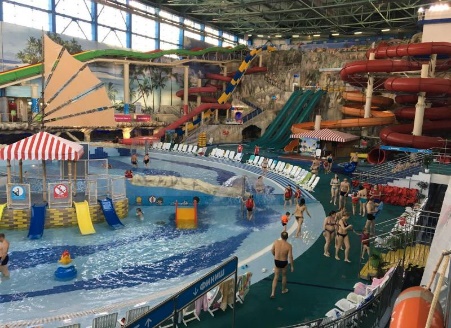 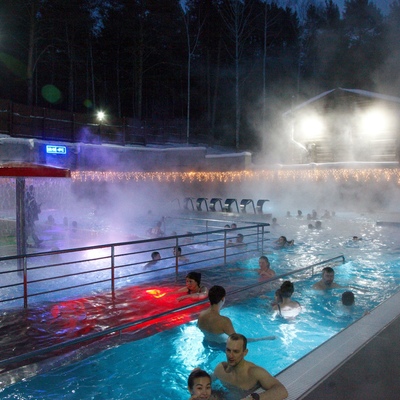 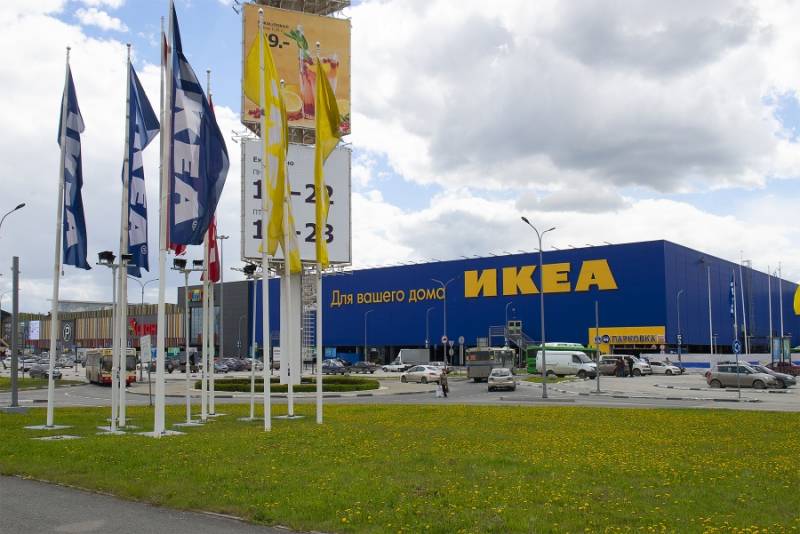 Продолжительность:1д/1нОписание:«Баден-Баден» (Термы Уктус) — термальный бассейн под открытым небом, принадлежащий одноименной федеральной сети. Место отдыха располагается в Екатеринбурге, неподалеку от горнолыжного курорта «Уктус» — отсюда оно и получило свое второе название. «Баден-Баден» включает в себя несколько локаций, которые отлично подходят для расслабленного отдыха — термы, уктусские бани и детские комнаты, специально оборудованные для малышей.Большинство услуг в термальном бассейне «Баден-Баден» в Екатеринбурге ориентированы на то, чтобы посетитель хорошенько отдохнул с пользой для здоровья. Основной гордостью SPA-центра является сам бассейн, площадью почти в 500 квадратных метров. Максимальная глубина бассейна на SPA-курорте «Баден-Баден» — 1,5 метра.Температура воды в бассейне составляет 39°С в зимний период. Наполняется он из скважины, расположенной глубоко под землей. Для комфортного купания посетителей в «Баден-Баден» есть все — подогреваемые дорожки, комфортные и теплые переходы из здания в бассейн, купель, бассейн с морской водой, водные пушки и гидромассажеры.Для посетителей, которые хотят получить комплексный уход за телом в «Баден-Баден» Термы Уктус будет реализовано несколько спа-программ. Также в центре отдыха «Баден-Баден» планируется открытие масштабного банного комплекса, который будет состоять из 4 частей:финская сауна; хамам; соляная комната; русская баня.Ежедневно проводятся эксклюзивные процедуры ауфгусса (групповые аромапарения).🌈 Детские развлеченияДля маленьких гостей спа-курорта «Баден-Баден» Уктус здесь также существует несколько специальных предложений. Например, 50-метровый детский бассейн с водопадами и небольшими горками. По словам организаторов, игровая комната является абсолютно безопасной. Во-первых, здесь установлено надежное и современное оборудование, а во-вторых — на территории детского бассейна работает аниматор, который не только присмотрит за малышами, но и обеспечит веселый досуг.Также в игровой комнате располагается еще несколько аттракционов. Это и бассейн с шариками, и кресла-качели, и небольшие горки. Огромный заяц, расположенный в игровой комнате «носит» на спине скалодром, который также доступен для использования.☕ КафеВ главном корпусе термального бассейна «Баден-Баден» в Екатеринбурге располагается кафе с панорамным видом на водную зону. Поэтому во время приема пищи у каждого посетителя есть шанс полюбоваться великолепным бассейном, клубами пара и игрой пузырьков. В меню кафе «Баден-Баден» входят все виды закусок, горячие блюда, супы и десерты. Для детей, по словам организаторов, здесь действует специальное меню с полезными блюдами и маленькими порциями."Аквапарк «Лимпопо» является уникальным сооружением по своему размеру и количеству разнообразных водных аттракционов, известных и любимых во всем мире, таких как Анаконда, Оранжевая река, Невесомость, Водопад, Гидротруба и многих других. Также в структуру аквапарка входят множество бассейнов и бань, спа-клуб, зоны отдыха, бары и рестораны.Аквапарк представляет собой современный трансатлантический лайнер, причаливший к затерянному в океане острову с дикой тропической природой. Постройки туземцев, подвесные мостики, множество искусственных пальм, лиан и многое другое вовлекут Вас в атмосферу солнечного острова.Общая площадь водно-развлекательного комплекса составляет около 27 300 кв/м, 8 200 из которых — гостиничный комплекс «Атлантик».Единовременно в аквазоне могут находиться более 1 000 человек.Безопасность пребывания посетителей в Аквапарке обеспечивают квалифицированные инструкторы-спасатели.Это путешествие подойдет семьям с маленькими детьми, а также для тех, кто не очень любит длительные переезды."Программа тура:1 день (суббота)
7.00 - Выезд ул. Ленина 53 (Театр -Театр)
11.00 - По дороге – остановка в кафе "Три медведя" (обед за доп. плату).
14.00 - Прибытие в г. Екатеринбург
14.00 - 16.00 - Обзорная экскурсия по г. Екатеринбургу.
16.30 - 21.00 - Посещение аквапарка «Лимпопо» (4 часа)
17.00 - 20.00 - Посещение источника "Уктус" (3 часа).
ВАЖНАЯ ИНФОРМАЦИЯ: "Уктус" не принимает групповые заявки, поэтому наша группа будет стоять в порядке живой очереди. Чаще всего это до 30 минут
21.00 - 23.00 - Посещение ТК ИКЕА
23.00 - Отправление в Пермь.
2 день (воскресенье)
05:00 - Прибытие в Пермь.Проживание:--В стоимость входит:Транспортное обслуживание
Экскурсионное обслуживание
Входные билеты в аквапарк или источник
Сопровождение гидомДополнительно обязательно оплачивается в офисе при бронировании:--Дополнительно обязательно оплачивается в ходе тура:--Дополнительно по желанию оплачивается:--Комментарий агента:Обратите внимание на ранний приезд!
Питание в туре самостоятельное. Возможность обеда будет ориентировочно в кафе «Три медведя», на территории Аква парка и на территории источника Уктус.
Разрешено питание «с собой» в автобусе. При условии соблюдения чистоты и порядка.Рекомендуется взять с собой:Для экскурсии: фотоаппарат, деньги на сувениры и ужин.
Для посещения источника и аквапарка: сланцы, халат, принадлежности для душа и купания.
Для поездки в автобусе: плед, подушечка, кружка, перекус.Место и время отправления:07.00 - ул. Ленина, 53 ("Театр-Театр")Необходимые документы для поездки:Паспорт/свидетельство о рождении, мед. полис, пенсионное удостоверение, договор.Стоимость тураСтоимость тураСтоимость тураСтоимость тураСтоимость тураСтоимость тураАквапарк «Лимпопо»
(4 часа)Аквапарк «Лимпопо»
(4 часа)Аквапарк «Лимпопо»
(4 часа)Горячий источник «Уктус»
(3 часа)Горячий источник «Уктус»
(3 часа)Горячий источник «Уктус»
(3 часа)взрослыйдети ниже 146 смдети ниже 1 мвзрослыйдети 4-14, пенсионер, ветерандети 0-3 года390037002900390037002500Тур без источника/без аквапарка для всех категорий туристов:Тур без источника/без аквапарка для всех категорий туристов:Тур без источника/без аквапарка для всех категорий туристов:250025002500